1	ВведениеПосле пересмотра Резолюции 191 (Пересм. Дубай, 2018 г.) "Стратегия координации усилий трех Секторов Союза" отчеты о межсекторальной координации деятельности регулярно предоставлялись Совету, Рабочей группе Совета по финансовым и людским ресурсам (РГС-ФЛР), а также всем трем консультативным группам Секторов. Обеспечена более высокая эффективность механизмов и усилий по дальнейшему совершенствованию межсекторальной координации, и удалось добиться более тесной координации деятельности между Межсекторальной целевой группой по координации (ЦГ-МСК) секретариата и Межсекторальной координационной группой (МСКГ) МСЭ.2	Координация в рамках секретариата2.1	Межсекторальная целевая группа по координации (ЦГ-МСК) была создана для укрепления координации и сотрудничества между тремя Бюро и Генеральным секретариатом, с тем чтобы не допускать внутреннего дублирования усилий и оптимизировать использование ресурсов. Круг ведения ЦГ-МСК определен в Служебном приказе № 16/13.2.2	За период со времени представления своего предыдущего отчета виртуальным консультациям советников, 8–18 июня 2021 года (C21/VCC-1), ЦГ-МСК провела (по состоянию на 9 ноября 2021 г.) три собрания, то есть с момента своего образования в марте 2015 года ею проведено в общей сложности 42 собрания. Председателем ЦГ-МСК является заместитель Генерального секретаря, а в ее работе участвуют заместители Директоров трех Бюро; руководители Департаментов Генерального секретариата; межсекторальные координаторы, отвечающие за определенные тематические области; директора региональных отделений; руководитель Службы внутреннего аудита, в качестве наблюдателя, а также руководители департаментов Бюро – по приглашению председателя.2.3	Области, представляющие межсекторальный интерес, в которых ЦГ-МСК осуществляет координацию, охватывают следующие темы: доступность, возникающие тенденции и искусственный интеллект, преодоление разрыва в стандартизации, коммуникации и редакционный совет веб-сайта, коллективные сети, электросвязь в чрезвычайных ситуациях, окружающая среда и "умные" устойчивые сообщества, координация мероприятий, гендерные вопросы, геопространственная деятельность, членство, мобилизация ресурсов и МСП, а также многоязычие.2.4	После представления своего последнего отчета C21/VCC-1 Целевая группа продолжала:–	содействовать обмену информацией между Секторами и Генеральным секретариатом по перечисленным выше тематическим областям, предоставляя участникам Целевой группы обновленные сведения об изменениях и прогрессе, достигнутом в каждой из областей;–	обсуждать и предлагать решения по ключевым вопросам, поднимаемым координаторами, передавая данные вопросы выше по инстанции, если невозможно было принять решение или разрешить вопрос на уровне координатора;–	использовать участие и вклады региональных отделений, которые участвовали в обсуждениях в рамках ЦГ-МСК;–	координировать участие МСЭ в конференциях и форумах с целью рационализации направления делегаций/участия МСЭ, обеспечивая при этом представленность межсекторальных интересов;–	способствовать лучшей координации при организации мероприятий и собраний МСЭ, благодаря работе, проводимой в этой конкретной области; а также−	координировать процесс публикации и обновления информации о работе МСЭ по тематическим областям на соответствующих веб-страницах МСЭ, основываясь на принципах открытости и прозрачности, в том числе сводной информации о межсекторальной деятельности на общей веб-странице по межсекторальной координации.2.5	Наряду с этим Группа достигла следующих результатов в течение данного периода.−	Стратегия межсекторальной координации: секретариат продолжал деятельность в целях дальнейшего совершенствования существующей модели, уделяя больше внимания общим тематическим направлениям работы, представленным в ежегодном отчете о деятельности МСЭ (Документ C22/35); а также координации деятельности с МСКГ путем определения "тем", по которым все участники могли бы внести вклад и совместно работать, чтобы предложить методы более эффективного сотрудничества (соответствующая информация представлена ниже, в разделе, посвященном МСКГ).–	Отчет Межсекторальной целевой группы МСЭ по координации: отчет ЦГ-МСК по тематическим областям работы теперь размещается после каждого собрания Целевой группы на веб-странице межсекторальной координации, и доступ к нему можно получить по учетной записи пользователя МСЭ с доступом TIES.–	Дистанционное участие: платформа Zoom теперь интегрирована в систему регистрации, проверки подлинности и контроля доступа МСЭ (CRM), обеспечивая глобальный доступ посредством пользовательской учетной записи МСЭ. Вследствие этого МСЭ начал использовать платформу Zoom для всех виртуальных мероприятий (например, C21/VCC-1, МСКГ, собраний консультативных групп). БСЭ продолжит использовать две различные платформы (Zoom и MyMeetings) ввиду числа мероприятий, для которых на платформе MyMeetings не требуются многочисленные лицензии. Доступ ко всем мероприятиям МСЭ можно получить через портал Events Overview.–	Объединенная инспекционная группа системы ООН (ОИГ): все полученные рекомендации одобряются и поддерживаются Целевой группой, и полный отчет об их выполнении будет представлен РГС-ФЛР в январе 2022 года.–	Меморандум о взаимопонимании (МоВ): была создана информационная панель, на которой размещается информация о МоВ, имеющих последствия финансового и/или стратегического характера для Союза.–	Система управления рисками МСЭ и информационная панель МСЭ по вопросам соблюдения: в результате выполнения Плана действий для укрепления системы управления рисками МСЭ, реестр рисков всего МСЭ действует и будет регулярно обновляться координаторами Бюро и департаментов Генерального секретариата по управлению рисками. В дополнение к реестру рисков МСЭ, в информационной панели МСЭ по вопросам соблюдения ведется мониторинг выполнения всех рекомендаций внутренних и внешних надзорных органов (Внешнего аудитора, IMAC, ОИГ и Службы внутреннего аудита), и она была укреплена для мониторинга рекомендуемых последующих действий на основании отчета о судебно-бухгалтерской экспертизе, проведенной компанией PWC.–	Доступность: политика МСЭ в области доступности была принята C21/VCC-1, и были разработаны стратегия доступности и план работы на 2021–2022 годы. В ноябре 2021 года при координации со стороны ЦГ-МСК (совместно с ЮНОГ) завершилась разработка процедуры проведения конкурса для отбора поставщиков услуг субтитров. ЦГ-МСК координировала процесс предоставления отчетности ЮНДИС. Наблюдается значительное улучшение показателей МСЭ в этой системе.–	Коммуникации и редакционный совет веб-сайта: был начат процесс консультаций для разработки нового веб-сайта "Единый МСЭ", и предлагается начать работу с сайтов ПК-22 и КГРЭ.–	Геопространственная деятельность: МСЭ второй раз назначен в Руководящий комитет Сети ООН по управлению геопространственной информацией и продолжает участвовать в Комитете экспертов ООН по глобальному управлению геопространственной информацией (ГУГИ ООН).–	Членство, мобилизация ресурсов, МСП: Группа по координации спонсорской поддержки предложила рекомендуемые действия по реагированию на отчет об аудите спонсорской поддержки, в том числе по профессиональной подготовке, совершенствованию представления данных и отчетности, а также новый служебный приказ об анализе надлежащего исполнения применительно к нечленам МСЭ. Кроме того, эта подгруппа продолжит работать над вопросами маркетинга, информационно-пропагандистской деятельности и привлечения для поддержания чистого прироста членского состава, а также рассматривать списки тысяч экспертов, участвовавших в виртуальных мероприятиях, и определять перспективы членства и перекрестного предложения публикаций для повышения доходов.–	Многоязычие: проект основ политики многоязычия в МСЭ будет представлен РГС-Яз в январе 2022 года.–	Веб-страницы по темам: консолидируется и обновляется информация о деятельности в МСЭ в областях электросвязи в чрезвычайных ситуациях , окружающей среды и изменения климата, гендерного равенства и учета гендерных аспектов (соответствующая информация приводится в Документе C22/35).–	Новая инициатива: Координационная группа по вопросам конференций (КГК) была создана в рамках секретариата МСЭ с целью улучшения сотрудничества, координации и согласования усилий при подготовке основных конференций, запланированных на 2022 год.–	Стратегический план Союза на 2024–2027 годы: была учреждена межсекторальная рабочая группа Секретариата под руководством Директора БР для сбора исходных ресурсов от Бюро и ГС и для поддержки работы РГС по разработке проектов Стратегического и Финансового планов, которая была создана C21/VCC-1.3	Координация членского состава3.1	Межсекторальная координационная группа (МСКГ) по вопросам, представляющим взаимный интерес, была учреждена совместно Консультативной группой по радиосвязи (КГР), Консультативной группой по стандартизации электросвязи (КГСЭ) и Консультативной группой по развитию электросвязи (КГРЭ).3.2	МСКГ определяет темы, общие для всех трех Секторов и Генерального секретариата, либо общие на двустороннем уровне, и рассматривает (подготовленный секретариатом) обновленный перечень областей, представляющих взаимный интерес для трех Секторов и Генерального секретариата, в соответствии с мандатами, определенными каждой ассамблеей или конференцией МСЭ. МСКГ также определяет необходимые механизмы укрепления сотрудничества и совместной деятельности между тремя Секторами и Генеральным секретариатом по вопросам, представляющим взаимный интерес.3.3	МСКГ провела два собрания в 2021 году. За этот период Группа представила отчеты консультативным группам трех Секторов.3.4	Члены МСКГ поддержали идею определения "тем" для межсекторальной координации, по которым все участники (в том числе консультативные группы Секторов, исследовательские комиссии МСЭ-R, МСЭ-T и МСЭ-D, советники исследовательских комиссий и секретариат) должны будут внести вклад с целью определения методов более эффективного сотрудничества, чтобы исключить дублирование работы и внести предложения по направлениям дальнейших действий.3.5	В рамках экспериментальной темы изменения климата секретариат МСЭ представил информационный документ по последним тенденциям внутренней работы МСЭ, направленной на его преобразование в более экологичную организацию (информация по этой тематической области работы представлена в разделе по ЦГ-МСК, выше).3.6	На своем собрании в марте 2021 года МСКГ решила, что вопрос о "доступности" будет рассматриваться группой в качестве новой темы и что члены определят методы, предназначенные для улучшения и укрепления сотрудничества. Секретариат представил отчет о деятельности, связанной с доступностью, и о ее координации в ЦГ-МСК. В частности, была принята Стратегия МСЭ по обеспечению доступности для дополнения принятой Политики доступности МСЭ. 3.7	МСКГ также предложила секретариату продолжать представлять отчеты по другим темам, таким как разработка нового веб-сайта МСЭ, включая согласование унификацию структуры веб-сайтов трех консультативных групп, в частности, того, где размещено указание на веб-страницу МСКГ. Кроме того, поступила просьба о согласовании процесса представления вкладов, который является разным в трех Секторах.3.8	Интерес также представляет использование автоматического перевода документов, поэтому координатору ЦГ МСК по вопросам многоязычия было предложено подготовить отчет для следующего собрания МСКГ в 2022 году.3.9	МСКГ также постоянно обновляет таблицы сопоставления и размещает их на своем веб-сайте, включая сопоставление Резолюций для подготовки к Полномочной конференции. Цель работы по сопоставлению состоит в выявлении тем, представляющих взаимный интерес, и определении подразделений, ответственных за эти темы в трех Секторах Союза. Результат работы по сопоставлению служит в качестве руководства, призванного упростить непрерывный обмен информацией в рамках Союза по определенным темам, представляющим взаимный интерес.3.10	В число тем, предлагаемых к рассмотрению МСКГ, входят:•	согласование способа доступа к документам по межсекторальной деятельности и совместного их использования тремя Секторами. В настоящее время документы, касающиеся межсекторальной деятельности, можно размещать на веб-странице МСКГ, и может быть создана ссылка для обеспечения доступа всем членам посредством их пользовательской учетной записи МСЭ с доступом TIES, вне зависимости от категории членов и/или их принадлежности;•	на последнем собрании КГР было предложено проанализировать, как согласовать руководящие принципы, отразив в них основные достижения/разработки Секторов МСЭ-R и МСЭ-T, которые МСЭ-D следует принять во внимание с целью поддержки их деятельности, а также темы, которые представляют особый интерес для развивающихся стран;•	на собрании КГРЭ было предложено включить соответствие и функциональную совместимость как отдельную тему для рассмотрения МСКГ; •	значение совместного использования ресурсов для межсекторальной деятельности.4	Координационная группа по вопросам конференций4.1	Для упрощения задачи секретариата по подготовке к трем всемирным конференциям в 2022 году в июле 2021 года была создана внутренняя Координационная группа по вопросам конференций (КГК) с целью улучшения сотрудничества, координации и согласования усилий Бюро и Генерального секретариата и создания единой команды для поддержки всех трех конференций.После создания группы значительно укрепилась межсекторальная координация и сотрудничество, улучшилось использование ресурсов Бюро и Генерального секретариата и удавалось избегать дублирования усилий.4.2	КГК возглавляет заместитель Генерального секретаря при участии заместителей Директоров трех Бюро, руководителей департаментов Генерального секретариата и директоров региональных отделений.4.3	КГК создала 14 подгрупп, на которые возложена ответственность по следующим ключевым вопросам: связь, регистрация, аккредитация, управление документами, устный перевод, поддержка ИТ и аудиовизуальных средств, безопасность и защищенность, редакционная работа, правовая работа, материально-техническое обеспечение, содействие и управление по вопросам членского состава, протокол, публикации, финансы и служебные командировки. 4.4	КГК разработала эффективные методы работы и ориентированные на действия планы работы. КГК ведет таблицу по последующим мерам, обновляемую и совместно используемую в рамках КГК для содействия ходу работы каждой подгруппы, определяя необходимые ресурсы и своевременно избегая дублирования.______________СОВЕТ 2022
Женева, 21–31 марта 2022 года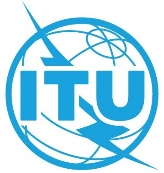 Пункт повестки дня: ADM 16Пересмотр 1
Документа C22/38-RПункт повестки дня: ADM 1623 ноября 2021 годаПункт повестки дня: ADM 16Оригинал: английскийОтчет Генерального секретаряОтчет Генерального секретаряОТЧЕТ О ВЫПОЛНЕНИИ РЕЗОЛЮЦИИ 191 (Пересм. дубай, 2018 г.)
"СТРАТЕГИЯ КООРДИНАЦИИ УСИЛИЙ ТРЕХ СЕКТОРОВ СОЮЗА"ОТЧЕТ О ВЫПОЛНЕНИИ РЕЗОЛЮЦИИ 191 (Пересм. дубай, 2018 г.)
"СТРАТЕГИЯ КООРДИНАЦИИ УСИЛИЙ ТРЕХ СЕКТОРОВ СОЮЗА"РезюмеВ настоящем документе представлен отчет о выполнении Резолюции 191 (Пересм. Дубай, 2018 г.) о стратегии координации усилий трех Секторов Союза.Необходимые действияСовету предлагается принять к сведению настоящий отчет.____________Справочные материалыРезолюция 191 (Пересм. Дубай, 2018 г.), C20/38, C21/38, C21/INF/11